Draft Dublin City Biodiversity Action Plan (2021-2025)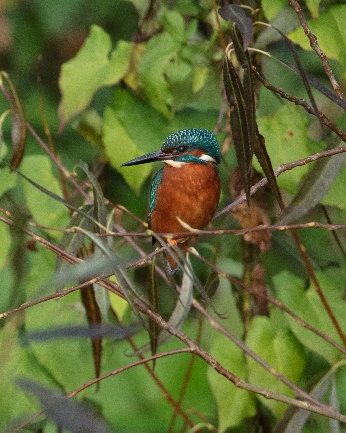 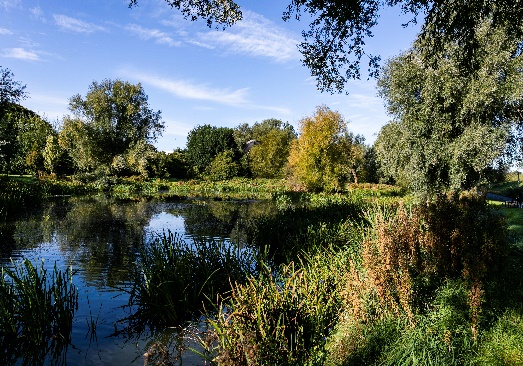 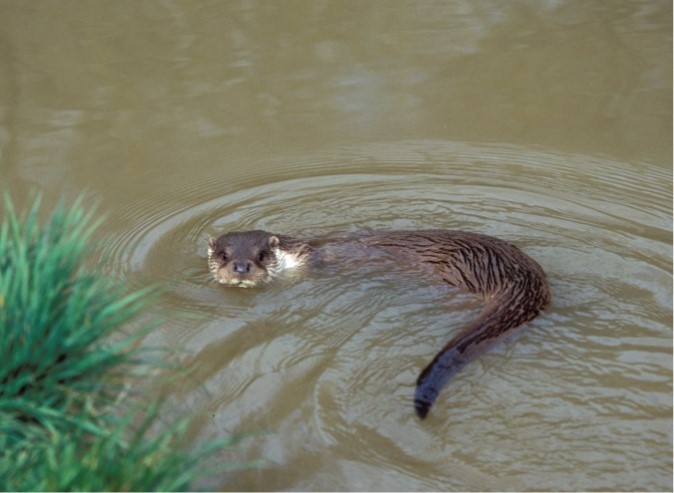 Arts, Culture & Recreation Strategic Policy Committee (SPC)May 2021Maryann Harris, Senior Executive Parks and Landscape Officer (Biodiversity)Lorraine Bull, Biodiversity OfficerDublin City is rich in biodiversity of global importance, especially in Dublin Bay, which includes the most designated site on the island of Ireland – the North Bull Island National Nature Reserve. Dublin Bay is a UNESCO Biosphere Reserve for sustainable development to manage for the coexistence of nature and people. Biodiversity is defined under the Convention on Biological Diversity (1992), as the ‘variability among living organisms from all sources’, and includes ‘diversity within species, between species, and of ecosystems’. Ireland ratified this Convention and therefore is obliged to act to conserve biodiversity and prepare a national policy framework - the National Biodiversity Action Plan (2017-2021). This requires that local authorities review and update their Biodiversity Action Plans. The Draft Dublin City Biodiversity Action Plan (2021-2025) is the third such plan produced by Dublin City Council and is based on six themes that have been co-created in partnership with various organisations working for biodiversity. These contain 18 objectives to be implemented through targeted actions with measurable outcomes. It is based where we want to be in five years in terms of addressing the crisis of biodiversity loss.   What has changed over the period 2015-2020?Since the last BAP was launched, the extent of the biodiversity crisis has been recognised and declared locally, nationally and globally: 2017 – Ireland’s National Biodiversity Action Plan states national policy of no net loss of biodiversity on projects and plans.9th May 2019 - Dáil Éireann declares a Biodiversity Crisis. Ireland is second country to do so. Sep 2019 - IUCN proposes to achieve no net loss of biodiversity by 2030, and through recovery and restoration, achieve a net gain by 2050.14th Oct 2019 - Dublin City Council declares a Biodiversity Crisis.Dec 2019 - European Commission launches the Green Deal for major investment in biodiversity. September 2020 - The fifth Global Biodiversity Outlook report published by the United Nations Convention on Biological Diversity (CBD) warns starkly that the world has so far failed to halt the destruction of wildlife and life-sustaining ecosystems. 20th May 2020 - launch of the EU Biodiversity Strategy to 2030, which provides targets for all member states within the European Union to address the biodiversity crisis. The strategy links the recovery of biodiversity to recovery from economic recession, health threats and climate disasters. “We need nature in our lives” is a central message. Investing in nature protection and restoration will also be critical for Europe’s (and Dublin’s) economic recovery from the COVID-19 crisis. What has been achieved (2015-2020)?The current Biodiversity Action Plan contained 4 Themes and 29 Actions. 27 of these actions were completed, which resulted in 36 specific Conservation, Research and Management projects and 28 Education and Outreach initiatives, with additional outreach through press, radio, and social media.(see Appendix 1 for full list). Dublin City Council is a key partner on the Dublin Bay UNESCO Biosphere Reserve Partnership, the Dublin Mountains Partnership, and strengthened and developed new partnerships with regional offices, agencies, and third level educational institutes to achieve the objectives of the Dublin City Biodiversity Action Plan (2015-2020). Developing the Draft Dublin City Biodiversity Action Plan (2021-2025)Figure 1: The review process for the Draft Dublin City Biodiversity Action Plan (2021-2025)Parks, Biodiversity and Landscape Services reviewed the outcomes and recommendations from the previous City Biodiversity Action Plans and current legislation and policies. In December 2020, DCC conducted a public questionnaire survey via Your Dublin Your Voice. The aim of the survey was to gauge people’s awareness of biodiversity and seek their views on actions that are needed in Dublin City to conserve biodiversity. The survey attracted over 1,000 respondents. 74% of respondents to the Your Dublin Your Voice December 2020 survey felt that biodiversity had become more important to them over the past 5 years to their quality of life.74% of respondents to the Your Dublin Your Voice survey would like to see Dublin City Council carry out more habitat restoration projects.50% would like to see the creation of new areas for wildlife.One-third have participated in practical activities to help the environment, such as beach clean-ups and volunteering with Tidy Towns or local resident group biodiversity projects.A Biodiversity Forum of over 40 representatives met in February-April 2021 to further develop what themes, objectives and actions should go into the Draft Plan. The Forum comprises partnering agencies, environmental NGOs, and educational institutions. Through workshops, they reviewed:  the current BAP - what worked well and why, gaps; key areas for biodiversity conservation over the next 5 years; measurable targets.  What is new in the Draft Dublin City Biodiversity Action Plan (2021-2025)The Draft Plan is based on the following six themes that focus the outcomes for biodiversity conservation required across the city (Table 2, below). Within these themes, there are 18 objectives for biodiversity management and conservation along with a series of targeted actions with measurable outcomes to achieve these objectives. Each theme links to the Strategic Objectives of the National Biodiversity Action Plan (2017-2021) while considering the urban context of biodiversity within Dublin. There is a new focus on restoration of biodiversity to respond to the public survey and reflect EU policy. A specific theme centres on Dublin as a Green Capital City to link biodiversity to quality of life, health and economic competitiveness.Next Steps Table 1:  Timetable for completion of Draft Dublin City Biodiversity Action PlanTable 2:  Themes and Objectives of the Draft Dublin City Biodiversity Action Plan (2021-2025)Appendix 1Tables 1-3 below, detail the outcomes from the actions completed during the Dublin City Biodiversity Action Plan (2015-2020), which resulted in 36 specific Conservation, Research and Management projects and 28 Education and Outreach initiatives along with outreach through press, radio, and social media, as well as partnering with other local authorities, the Dublin Bay UNESCO Biosphere Reserve Partnership, the Dublin Mountains Partnership, regional offices, agencies, and third level educational institutes.  Table 1. Conservation, Research and Management projects from the City BAP, 2015-2020*The one action outstanding is the publication of ‘The Flora of North Bull Island’ was delayed by Covid..Table 2. Education, Outreach and Citizen Science initiatives from the City BAP, 2015-2020Table 3. Partnering and collaboration from the City BAP, 2015-2020May 2021:	Draft Dublin City Biodiversity Action Plan (2021-2025) brought to the Arts, Culture, Leisure and Recreation SPC May 2021:	 Public consultation from National Biodiversity Week for 4 weeksJul- Aug 2021:	 Review public submissions and finalise BAPSep 2021:	Presentation to the Arts, Culture, Leisure and Recreation SPC for adoptionOct 2021:	Launch of Dublin City Biodiversity Action Plan, 2021-2025Theme 1 - Maintaining Nature in the CityTheme 1 - Maintaining Nature in the City1Ensure effective implementation of the Dublin City Biodiversity Action Plan2Protect designated sites for nature conservation in accordance with the Conservation Management objectives for Natura 2000 sites and proposed Natural Heritage Areas in Dublin City3Identify and protect sites that have conservation value for biodiversity using evidence-based research 4Monitor and conserve legally-protected species within Dublin City, particularly those listed in the annexes of the EU Birds and Habitats Directive using evidence-based research5Prepare and plan for the impacts of climate change on biodiversity6Implement measures for species with that have a local biodiversity value or impact local biodiversity7Prepare and disseminate information on guidance for development and site management for biodiversity conservationTheme 2 - Restoring Nature in the CityTheme 2 - Restoring Nature in the City8Devise and implement habitat restoration initiatives across Dublin City9To use nature-based solutions to restore biodiversity and ecosystem services10Strengthen measures to control Invasive Alien Species, improve biosecurity and ecological status of catchments11Ensure that measures for biodiversity and nature-based solutions are incorporated into new building projects, retrofit and maintenance worksTheme 3 - Building for BiodiversityTheme 3 - Building for Biodiversity12Promote net biodiversity gain and ensure there is no net loss of biodiversity through strategies, planning, mitigation measures, appropriate offsetting and/or investment in Blue-Green infrastructure 13Pilot initiatives for the creation of habitats using artificial habitat methods14Minimise and reverse soil sealing in the Dublin City Council administrative areaTheme 4 - Dublin as a Green Capital CityTheme 4 - Dublin as a Green Capital City15Implement measures for Dublin city to be a leader on biodiversity as a Green Capital CityTheme 5 - Understanding Biodiversity in the CityTheme 5 - Understanding Biodiversity in the City16Increase understanding and appreciation of biodiversity and its importance across Dublin City17Empower citizens to connect with, and take action for, biodiversity at a local and city-wide levelTheme 6 - Partnering for Biodiversity Theme 6 - Partnering for Biodiversity 18Strengthen collaboration for the conservation of biodiversity at a regional, national, and global level1Pesticide reduction strategy implemented, resulting in the elimination of glyphosate from parks management and DCC roads, 2018-20202Brent Goose Research Project on how the birds use Dublin Bay with Exeter University, 2017-20213Annual surveys for Marsh Fritillary Butterfly on North Bull Island with NBDC4Assessment of the effects of Kitesurfing and other activities on the water birds using Dollymount Strand5Assessment of the effects of recreational and other activities on the water birds using the Bull Island saltmarsh6Flora & Vegetation Surveys of North Bull Island, 20207Managing the impact of dogs and dog walkers on biodiversity at North Bull Island, 20178North Bull Island Dog Tracking Project, with the Herpetological Society of Ireland, 20189Hare survey on North Bull Island, 201610North Bull Island Management Plan updated, 2018-202011North Bull Island Nature Reserve Rebranding, 2018-202112Orchid survey of North Bull Island, Irishtown Nature Park & St. Anne’s Park, 201513Special Conservation Interests of SPAs: Monitored by Birdwatch Ireland as part of the Irish Wetland Birds Survey14Pilot Study on the Disturbance of Grey and Harbour Seals on North Bull Island with Irish Whale and Dolphin Group, 2018 15Ground-Nesting Bird surveys on North Bull Island with BirdWatch, 2019 & 202016Assessment of the abundance, distribution and breeding status of riparian birds along the River Dodder, as part of the Dublin City Urban Birds project, 201517Dublin City pilot wetland projects commenced in Bushy and Belcamp Parks with the Herpetological Society of Ireland, 202018Dublin Bay Seal Census with Irish Seal Sanctuary, 201819Dublin City Habitat map updated, 202020Dublin City Otter Survey, 202021Dublin City Tree Mapping Project, 202022Dublin City Urban Woodland and Hedgerow Survey updated, 202023Ectocarpus Study with NUI Galway, 202024Eelgrass (Zostera) study at Sandymount with Coastwatch Ireland, 201925Flora & Vegetation Surveys of 50 City Parks, 2017-201926Green infrastructure projects with DCC Engineers on the rivers Dodder and Mayne27Hedgehog, pygmy shrew, and badger surveys in 10 city parks, 202028Herpetological surveys in parks with the Herpetological Society of Ireland, 2015 & 201929RAMSAR Wetland Contribution30South Dublin Bay Management Plan commenced 202031Supported Dublin Bat Group surveys with equipment32Surveys of the Canals with Waterways Ireland Partnership33Trout population genetic study for Dublin Rivers, in conjunction with Inland Fisheries Ireland and Queens University Belfast, 201534Wildfowl Monitoring, 2019-2020 and review of the Wildfowl Monitoring Programme, 2007-202035Santry River Regeneration project, with surveys of wintering and breeding birds conducted by BirdWatch Ireland, 2019-202036Bat survey of Brickfields Park, Drimnagh, 20201Hosted the EuroMAB conference in April 20192A ‘Short Guide to Three Dublin City Woodlands’ educational guide to the woodlands of Bushy Park, St. Anne’s Park and Tolka Valley Park produced, 2020  3An Urgent Enquiry arts project in conjunction with the City Arts Office 4Annual biodiversity seminar with Environmental NGOs and Third level educational institutes5Biodiversity outreach villages at Battle for the Bay and St. Anne’s Rose Festival6Brent Goose Ambassador Schools Progrsamme and Urban Birds projects outreach7Daubenton Bat Surveys with Bat Conservation Ireland and the Dublin Bat Group8Developed and published interpretation material9Dodder Networking Summit10Education, training and support for students and teachers through the National Discover Primary Science Centre at North Bull Island, which has facilitated numerous research projects, including genetic populations of lizards; urban fox populations in south Dublin; ecosystem service mapping for Dublin.11Established the North Bull Island conservation volunteer programme12Explore the Shore launch hosted on North Bull Island and beach events held13Heritage in Schools Training Days hosted14Invasive Species Training provided to staff15Marine surveys conducted with Coastwatch and members of the public16National Biodiversity Data Centre workshops supported 17National Heritage Week events hosted, including trips to North Bull Island, bat and river walks, and wildlife found in cemeteries18Nature First Saturdays & Wildlife Wednesdays19Nature in the Park schools’ resource produced with ECOUNESCO20Otter citizen science surveys with the Irish Wildlife Trust21OWLS Biodiversity Awareness Programme22Promotion and education of the Dublin Bay UNESCO Biosphere Reserve at events and workshops23Promotion of biodiversity themes and events on key national events, including UN International Biodiversity Day and National Biodiversity Week, World Wetlands Day, National Heritage Week, National Tree Week, National Dawn Chorus, National Coastwatch Survey, Bealtaine and National Science Week.24RTÉ Dawn Chorus events annually and publicity with RTÉ25Support for students of all ages on information for biodiversity projects and third level internships26Training webinars for teachers on using resources and teaching about biodiversity27Volunteering activities with Conservation Volunteers Ireland28World Wetlands Day exhibitions and field trips with BirdWatch Ireland, Coastwatch, Explore Your Shore, and the Herpetological Society of Ireland1Key partner in the Dublin Bay UNESCO Biosphere Partnership, working to promote the conservation, research, and education of the Biosphere2Worked in partnership with Fingal, Dun Laoghaire Rathdown and South Dublin County Councils on cross border biodiversity initiatives. 3Partner in the Dublin Mountains Partnership (DMP), contributing to the DMP strategic plan, Dublin Mountains Makeover project, and management of the mountains area4Collaboration with agencies, including National Parks and Wildlife Service, Heritage Council, Waterways Ireland, Irish Rail, National Biodiversity Data Centre5Partner with Third level educational institutes to conduct biodiversity research, including TCD, UCD, NUI Galway, DCU and Queen’s University Belfast6Collaboration with other Dublin City Council and departments, including the Water Framework Office on Green Infrastructure, Climate Action Office, Climate Action Regional Office, and City Arts Office. 